Азаматтық қорғау органдары қызметінің мәселелері жөніндегі Қоғамдық кеңестің құрамын бекіту туралы«Қоғамдық кеңестер туралы» Қазақстан Республикасы Заңының 9-бабына сәйкес БҰЙЫРАМЫН:1. Осы бұйрыққа қосымшаға сәйкес азаматтық қорғау органдары қызметінің мәселелері жөніндегі қоғамдық кеңестің құрамы бекітілсін.2. Қазақстан Республикасы Төтенше жағдайлар министрлігінің Қоғаммен байланыс департаменті (Т. Қ. Уәли) осы бұйрықты бұқаралық ақпарат құралдарында және ведомстволық интернет-ресурста орналастыруды қамтамасыз етсін.3. Осы бұйрық қол қойылған күнінен бастап күшіне енеді.Министргенерал-майор                                                                    		     Ю. ИльинҚазақстан Республикасы Төтенше жағдайлар министрінің 2021 жылғы «   » ақпандағы         № бұйрығына қосымшаАзаматтық қорғау органдары қызметінің мәселелері жөніндегі қоғамдық кеңестің құрамыАббревиатуралардың толық жазылуы:ЖШС - жауапкершілігі шектеулі серіктестігі;ЗТБ - заңды тұлғалар бірлестігі;ҚБ - қоғамдық бірлестік________________________________________ҚАЗАҚСТАН РЕСПУБЛИКАСЫТӨТЕНШЕ ЖАҒДАЙЛАР МИНИСТРЛІГІБҰЙРЫҚ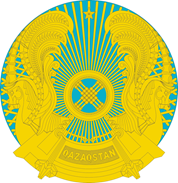  МИНИСТЕРСТВО        ПО ЧРЕЗВЫЧАЙНЫМ СИТУАЦИЯМ      РЕСПУБЛИКИ КАЗАХСТАНПРИКАЗ______________________________________Нұр-Сұлтан қаласы    №____________________________________город Нур-Султанр/с № Т.А.Ә.Лауазымы, атағыҚазақстан Республикасы Төтенше жағдайлар министрлігіненҚазақстан Республикасы Төтенше жағдайлар министрлігіненҚазақстан Республикасы Төтенше жағдайлар министрлігінен1.Юрий Викторович ИльинТөтенше жағдайлар министрі,генерал-майор2.Мейрам Қабденович ЫсқақовМинистрдің кеңесшісі,генерал-майор3.Ерғали Жарасбекұлы БақаевШтаб-Департамент бастығы, полковник 4.Шахмардан Мұратұлы ӘзірбаевКадр саясаты департаментінің бастығы,азаматтық қорғау подполковнигі5.Нығмеджан Қойшыбайұлы МақажановӨнеркәсіптік қауіпсіздік комитетінің төрағасы6.Талғат Қанатұлы УәлиҚоғаммен байланыс департаментінің басшысы7.Нұрсұлтан Мұратұлы НұрахметовҚоғаммен байланыс департаментінің бас сарапшысыАзаматтық қоғамнанАзаматтық қоғамнанАзаматтық қоғамнан8.Диханбек Жанқоразұлы СатылғановҚазақстан Республикасы Төтенше жағдайлар министрлігінің ардагері9.Дәурен Төлегенұлы Данаев«Өрт сөндірушілер мен құтқарушылардың спорт федерациясы» ҚБ Атқарушы комитетінің директоры10.Нұрлан Сүлейменұлы Өтешев«Қазақстан Республикасы Кәсіподақтар федерациясы» республикалық кәсіподақтар бірлестігі төрағасының орынбасары11.Бақытбек СмағұлҚазақстан Республикасы Парламенті Мәжілісінің депутаты12.Төлеутай Сатайұлы Рахымбеков«Ауыл» халықтық-демократиялық патриоттық партиясы төрағасының бірінші орынбасары13.Еркін Таңатқанұлы Мұхамеджанов«Qazaqstan» телеарнасының директоры»14.Мөлдір Нұржанқызы Әбдуалиева«Atameken Business» телеарнасының журналисі15.Данара Қизатқызы Әлімбаева«Қазгидромет» республикалық мемлекеттік кәсіпорнының бас директоры16.Светлана Александровна Заитова«Қазақстандық тіркелім» ЗТБ президенті17.Павел Иннокентьевич Беклемишев«PSI Group» компаниясының машина жасау жобалары жөніндегі басқарушы директоры18.Алексей Владимирович Гесс«ЛС Групп» ЖШС бас директоры19.Константин Михайлович Малыгин«Кранэнеро ЛТД» ЖШС жетекші инженері20.Данил Геннадьевич Масягин«Қазақстанның инженер-жарушылар қауымдастығы» ЗТБ президенті21.Федор Львович Мордвинкин«Тәуелсіз Газ Қауымдастығы» ЗТБ төрағасы22.Тұрсын Баткенқызы Жағпарова«Астана қ. «Әділет» тұтынушылардың құқықтарын қорғау қоғамы» ҚБ басқарма төрағасының орынбасары23.Қожахмет Есекейұлы Дүйсенов«Қазақстан Дефектоскопия Қауымдастығы» ЗТБ президенті